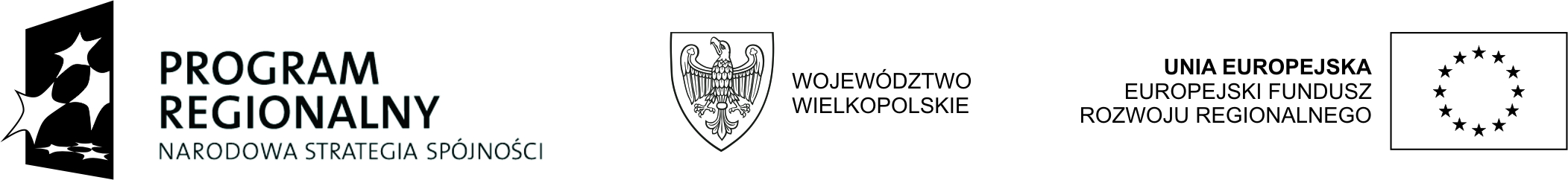 NI.271.2.2014								Kaźmierz, 22.05.2014r. ZMIANA TREŚCISPECYFIKACJI ISTOTNYCH WARUNKÓW ZAMÓWIENIADotyczy zamówienia publicznego pn:„Dokończenie rozbudowy oczyszczalni ścieków w Kiączynie wraz              z siecią kanalizacji sanitarnej (tzw. Układ Kaźmierz – Kiączyn) – etap I”	Zamawiający informuje o zmianie na podstawie art. 38 ust. 4 ustawy z dnia 29 stycznia 2004r. Prawo zamówień publicznych (t. j. Dz. U. z 2013, poz. 907, z późn. zm.) treści Specyfikacji istotnych warunków zamówienia, w ten sposób, że: I.  W Rozdziale 15 – Opis sposobu przygotowania ofert punkt 1 otrzymuje brzmienie:Opakowanie i adresowanie oferty:Wykonawca winien umieścić ofertę w wewnętrznej i zewnętrznej kopercie. Koperta zewnętrzna powinna być zaadresowana w sposób następujący:Urząd Gminy Kaźmierz, 64-530 Kaźmierz, ul. Szamotulska 20OFERTA NA DOKOŃCZENIE ROZBUDOWY OCZYSZCZALNI ŚCIEKÓW W KIĄCZYNIE WRAZ Z SIECIĄ KANALIZACJI SANITARNEJ (tzw. UKŁAD KAŹMIERZ-KIĄCZYN) – etap INIE OTWIERAĆ PRZED TERMINEM OTWARCIA OFERT 30.05.2014 r. godz. 11. 15Koperta wewnętrzna poza oznaczeniami jak wyżej winna posiadać nazwę i adres Wykonawcy, aby można było odesłać ofertę w przypadku stwierdzenia jej złożenia po wyznaczonym terminie.II. W Rozdziale 16 – Miejsce oraz termin składania i otwarcia ofert punkty 1 i 3 otrzymują brzmienie:1.Ofertę należy złożyć Zamawiającemu w siedzibie Urzędu Gminy Kaźmierz, ul. Szamotulska 20, 64-530 Kaźmierz, sekretariacie, pok. nr 1 , w terminie do dnia 30.05.2014  roku, godz. 11 . 003.Otwarcie ofert nastąpi w Urzędzie Gminy Kaźmierz, ul. Szamotulska 20, pok. sala ślubów  dnia 30.05.2014 roku, godz. 11 .15 Pozostałe zapisy SIWZ pozostają bez zmian. Ze względu na zmianę zapisów SIWZ, polegającej na zmianie terminu składania i otwarcia ofert, Zamawiający zgodnie z art. 38 ust. 4a PZP, dokonuje zamiany ogłoszenia o zamówieniu przedłużając termin składania ofert do 30.05.2014r. Treść zmienionego ogłoszenia o zamówieniu zamieszczona zostanie  w biuletynie zamówień publicznych oraz na stronie internetowej www.kazmierz.pl i w publicznie dostępnym miejscu w siedzibie gminy. Zmianę SIWZ przekazuje się wszystkim Wykonawcom, którym przekazano SIWZ oraz ujawnionym w trakcie prowadzonego postępowania, oraz umieszcza się ją na stronie internetowej www.kazmierz.pl. 								Z upoważnieniaWójta Gminy Kaźmierz Zastępca Wójta Marek Jakubowski 